11.10.11 г. ВЫСТАВКИ КНИГ В БИБЛИОТЕКЕ КЧГУ     В читальном зале научного работника открылась выставка электронных учебников «Учебники ХХI века». Выставка подготовлена директором библиотеки КЧГУ Каракетовой Ф.А.На выставке представлены  современные электронные учебники по культурологии, психологии, экологии, статистике, экономике и т.д.  Новинки учебной литературы адресованы  студентам,  аспирантам и преподавателям университета.    С выставкой «Неподражаемый, бессмертный Ломоносов» можно ознакомиться в абонементе учебной литературы библиотеки.  Выставка работ великого русского ученого М.В. Ломоносова и исследований, посвященных  его жизни и творчеству, подготовленазав.отделом обслуживания Джаубаевой Л.Н.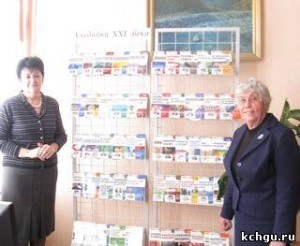 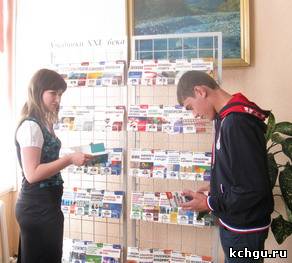 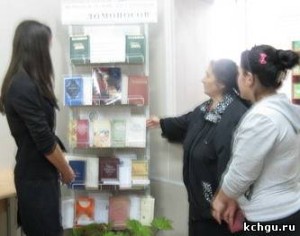 